Itinerary for National Gallery Field Trip5:45 AM*: Meet at Train station (229 East Martin Street, Martinsburg WV). MEET IN LOBBY. 8:30 AM: MARC train arrives at Union Station8:30AM-9:40 AM: Eating Breakfast at Union Station / Time in Union Station9:40-10:00: Walk to Museum 10:30-11:30: Guided tour with Museum docent 11:30 AM-2:45PM: Time in museum with your group (you may choose to eat in the cafeteria, or wait till we get back to union station)2:45-3PM: National Gallery Sculpture Garden (fun for pictures 😊)3-3:20: Walk back to Union Station3:20-4:10 : Union Station, food/shopping4:20: Train departs Union Station6:40 PM (approximate): Train arrives in Martinsburg Parking at Martinsburg Train StationThere is very limited parking at the train station. Please carpool as much as possible or arrange rides. Some Additional notes:Dress appropriately and comfortably (we will be walking a lot)Large bags, backpacks and coats can be checked in museumAct appropriately and respectfully. Please join the Remind group to receive updates On Twitter: Post using #GearART18Contact information (emergencies only. Use remind for most concerns): Ms. Gearhart: 304-433-5905Mrs. Harpel: 304-790-3699Ms. Pill: 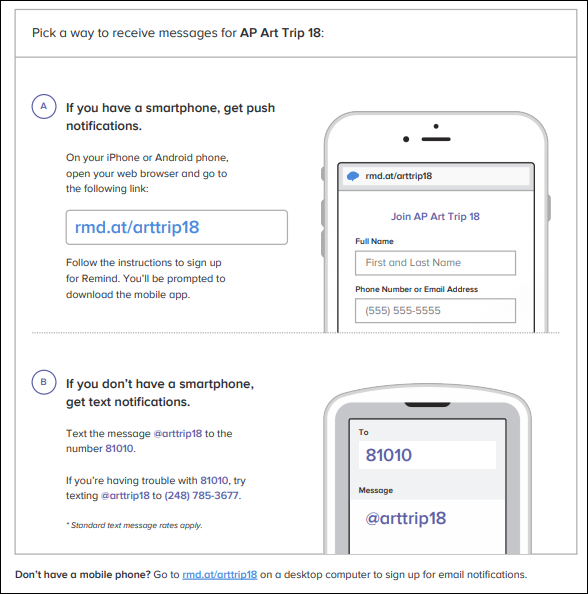 